Supplemental Figure S1. Participant Flow Diagram in the SEARCH Food Insecurity study.Supplemental Figure S2. Mean estimates of HbA1c by food security categories in the SEARCH Food Insecurity study, predicted by the fully adjusted linear regression model.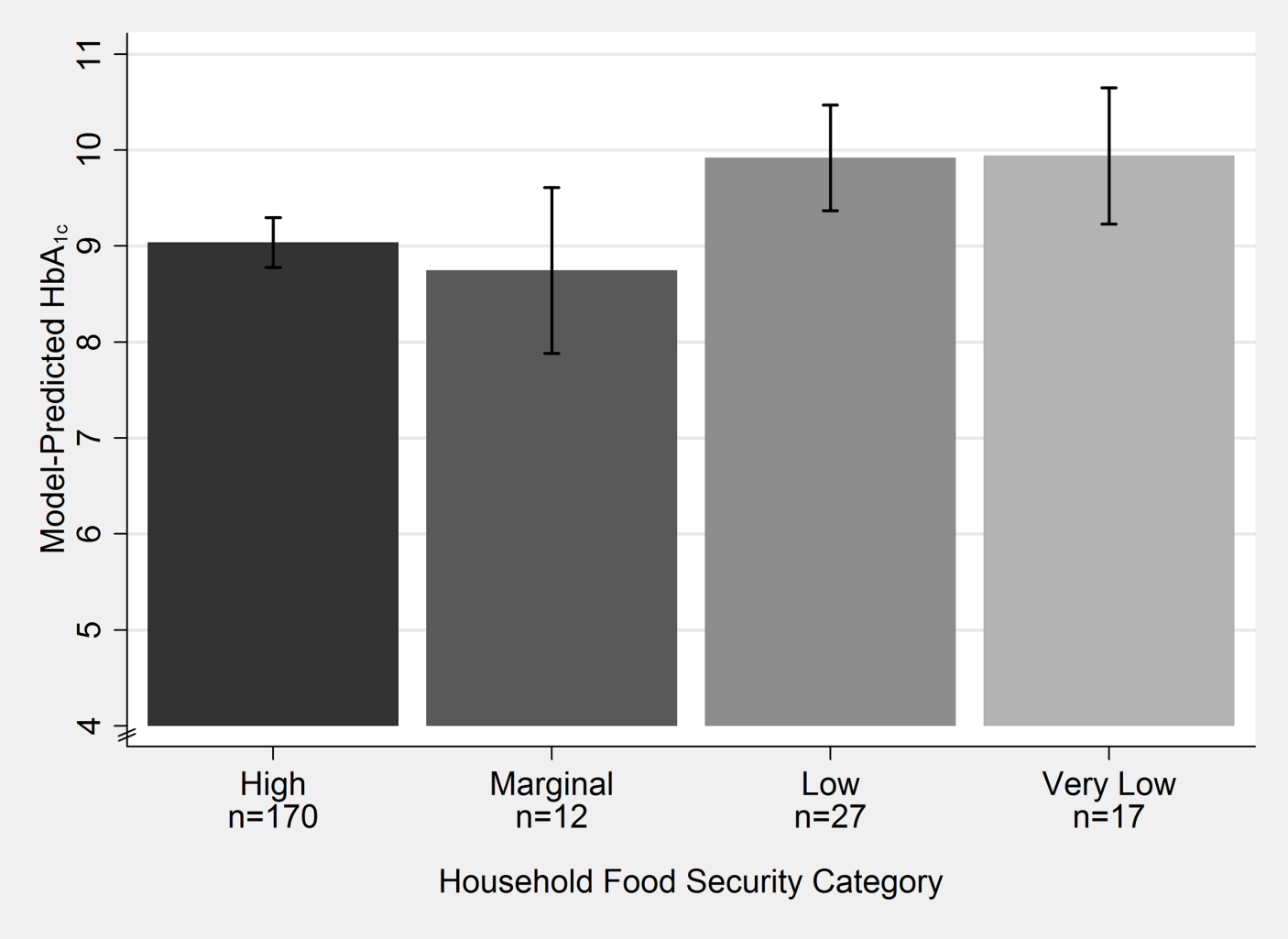 *Comparisons among food security groups were all p>0.05. Food Insecurity is inclusive of Low and Very Low Food Security categories, while Food Security is inclusive of High and Marginal Food Security categories as defined by the US Department of Agriculture. 